Norges speiderforbund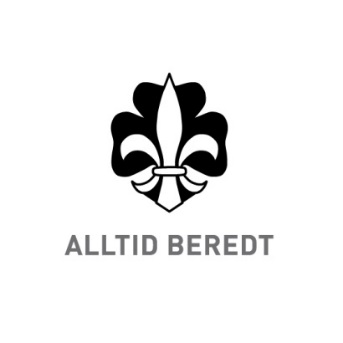 Retningslinjer om røyking og bruk av rusmidlerRusmidler og speiding hører ikke sammen. Rusmidler brukes ikke i speidersammenheng.
Alle arrangementer i Norges speiderforbund hvor det deltar barn og unge skal være røykefrie soner.Norges speiderforbund tar avstand fra misbruk av alkohol og andre rusmidler i samfunnet og engasjerer seg i holdningsskapende arbeid for å motvirke misbruk av rusmidler og alkohol blant medlemmer.Vedtatt av Speidertinget 1981Sist endret av Speiderstyret november 2005